Kontaktformulär medlem i Dingtuna GIF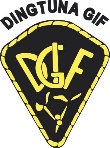 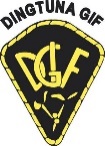 Grupp/Lag: ____________________________Spelarens namn: _____________________________________Personnummer: ______________________________________Kontaktuppgifter föräldrar minst 1st:Namn: ______________________________________________Adress: _____________________________________________Ort Postnummer: ___________________________Mobilnummer: _____________________________Mejladress: __________________________________________Som ledarna och klubben kan använda för kallelser och övrig information och faktura.Dingtuna GIF använder Laget.se som hemsidaLaget.se/dingtunagifMedlemsavgift: 200:-/kalenderår +Aktivitetsavgift Termin/Säsong ex. fotboll: 400: - under 15 årFaktureras via: Dingtuna GIF <system@billogram.com>